Year 6 – Texture and CollagePrior Learning:  Collages by tearing and overlapping, colours, shapes, natural collages inspired by Andy Goldsworthy, pattern, line, form, shape, space, landscape sketching and painting, oil pastels and paints.FactsVocabularyMegan CoyleResides in Washington DCArtist and illustratorCreates collages from magazine strips using a process called ‘painting with paper’1.Megan Coyle2. objective3. non-objective4. painting with paper technique5. mixed media6. bubble wrap7. cotton wool8. wireExamining the work of Megan CoyleRiverside LoungersA Purple Cow’s ParadiseThe Washington Monument at Sunset1.Megan Coyle2. objective3. non-objective4. painting with paper technique5. mixed media6. bubble wrap7. cotton wool8. wireObjective vs Non-objective collage Objective artwork refers to when the subject matter is easily recognisableNon-objective artwork is also known as abstract art, where the subject matter is not as recognisable.1.Megan Coyle2. objective3. non-objective4. painting with paper technique5. mixed media6. bubble wrap7. cotton wool8. wirePainting with paper technique to create an objective collageCalled “painting with paper” because she makes her collages look like paintings by manipulating pieces of paper.Only uses a pair of scissors, acid-free glue sticks, and magazine strips to make each collageUsually seals it by painting on a layer of clear varnish1.Megan Coyle2. objective3. non-objective4. painting with paper technique5. mixed media6. bubble wrap7. cotton wool8. wireMixed media technique When a variety of different textures and materials are usedCan use paper, wool, newspaper, photographs, bubble wrap and/or wire3D effect 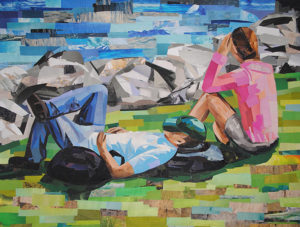 Riverside Loungers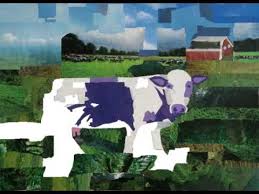 A Purple Cow’s Paradise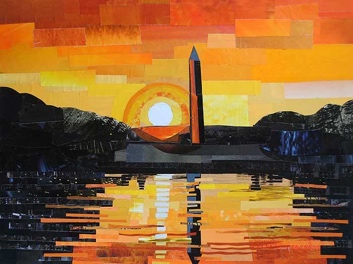 The Washington Monument at SunsetCreating a mixed media landscape collageRange of materials and mediums Objective collageUses photographsCutting and stickingSetting with varnish or PVA.Riverside LoungersA Purple Cow’s ParadiseThe Washington Monument at SunsetThe wider influences of:Mixed media techniques,Newspaper collagesUses of collageRiverside LoungersA Purple Cow’s ParadiseThe Washington Monument at SunsetAll about Megan Coyle and her artworkhttps://megancoyle.com/galleries/How to Collage using magazine cut outshttps://www.youtube.com/watch?v=4OFvauUSxBkRiverside LoungersA Purple Cow’s ParadiseThe Washington Monument at Sunset